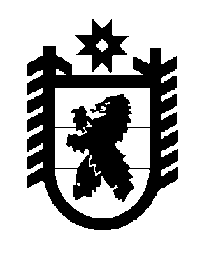 Российская Федерация Республика Карелия    ПРАВИТЕЛЬСТВО РЕСПУБЛИКИ КАРЕЛИЯПОСТАНОВЛЕНИЕот 4 октября 2012 года № 305-Пг. Петрозаводск О внесении изменения в Положение об Администрации Главы Республики Карелия 	Правительство Республики Карелия п о с т а н о в л я е т:	Внести в подпункт 38 пункта 9 Положения об Администрации Главы Республики Карелия, утвержденного постановлением Прави-тельства Республики Карелия от 16 июля 2012 года № 226-П "Об утверждении Положения об Администрации Главы Республики Карелия" (Карелия, 2012, 26 июля), изменение, заменив слова "списки присяжных заседателей" словами "списки кандидатов в присяжные заседатели".              Глава Республики  Карелия                                                            А.П. Худилайнен